1. David, Richard, James Grantson, and Absalom Holliman are shown in “The Tree” as sons of Samuel Holliman.  Other siblings were Celia, Fredrick, John and Seth.David Holliman (Holloman) is listed in “The Tree” as the son of Samuel Holliman (1707—1787) and Elizabeth Jones.  His siblings are listed as Absalom Holliman, Celia Holliman, Frederick Holliman, John Holliman, Richard Holliman, Seth Holliman and James Grantson Holliman.  I have no independent information to support these siblings being the children of Samuel and Elizabeth, but participated in the discussion with Glenn Holliman and Joe Parker that this Samuel is in fact the father of James Grantson Holliman and his siblings.Further, the spelling of the last name Holliman varies throughout numerous studies.  I am writing on the pretext of all the Hollyman variations come from our Christopher Hollyman.  I will make every effort to spell the last names in this report as it appears in official records.  I will show that I believe this David spells his last name “Holliman” throughout his life and death, which was on or before 1783 in Wilkes County, GA.2. David Holliman adopts the children of Robert Bryan(t) and Charity in 1762.  Absolam is a witness to the adoption.Robert Bryant, Esquire, was born in 1700 in Virginia.  He married Charity, maiden name unknown, possibly Hinton, and they established residence in Johnston County, NC, where they were neighbors and associates of the Holliman Clan.  Robert Bryant died in Johnston County between 10 Dec 1760 and Apr 1761.The will of Robert Bryant, dated 10 Dec 1760, probated April Court, 1761,  Johnston County, NC identified his wife Charity, son Lewis, daughters Elizabeth, Mary, Charity, (illegible)sey; brother Charles Bryant.  Exe. William Hinton, wife, and Charles Bryant.  Signed Robert Bryant, wit, Ben Bryant, Elizabeth Page, Alce Bryant. (3)In 1761, Charity Bryant was appointed guardian of the orphans of Robert Bryant, deceased, who was her husband.  Those children were (1) Arpee; (2) Lewis; (3) Charity; (4) Sarah; (5) Mary; and (6) Elizabeth.  In January 1762 these children were given to the custody of David Holliman (c. 1735 – c.1783).  It was customary in North Carolina to appoint a male guardian even when a widow survives her husband.  The guardian male is expected to raise the children “as if they were his own.”****Research Note from Joe Parker stuffnsuch50 added this on 8 Aug 2012 In court appearance in 1761 (Johnston Co., NC County Court Minutes) Charity Bryant was appointed guardian of the orphans of Robert Bryant, dec'd. The first administrators of the estate of Robert Bryant, were dis-allowed by the Court in early 1761. They then appointed Charles Bryant and Charity Bryant in April 1761. David Hollimon was appointed guardian for orphans of Robert Bryant and Charity Bryant on the third Tuesday of January 1762. At this time it is noted that the guardians of the estate and the orphans are now David Hollimon and wife Charity. [Joe adds that you may interpret, literally, that David is now the husband of Charity.] Samuel Hollimon served as security for David Hollimon on this matter.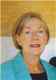 3. Intermarriages of the Bryants and Hollimans.On 18 Nov 1767, Celia Holliman married Lewis Bryant in Johnston County, NC.  Celia is believed to be the daughter of Samuel Hollyman, Jr., and Christine.  Lewis Bryant later becomes the sheriff of Johnston County in approximately 1788.On 8 Jan 1768 Richard Holleman married Apstil Bryant, daughter of Robert and Charity Bryant, also in Johnston County, NC.  David Holliman is the Best Man.  On 16 Apr 1772 James Grantson Holliman married Elizabeth Bryan(t), identified as the daughter of Robert and Charity Bryant in Johnston County, NC.  James was born in 1750 and Elizabeth 1752-3.  James and Elizabeth Holliman establish residence in Anson County, NC.  His property and home may have been in Lancaster County, SC, very near the border between North Carolina and South Carolina.  He moved to Lancaster County, SC in the 1790’s per his Revolutionary War Pension Application.4.  North Carolina/Georgia Land Transactions; other documents David Holliman receives land grant 850 acres on Williams Creek, about June 1, 1773. The exact date was not recorded.  The record came from “Early Warrants for Survey (Wilkes County)” with all other entries dated in 1773-74.  Wilkes County was organized on June 1, 1773.   Wilkes County was the first and only County in Georgia at that time.(4)On 7 February 1774 Simon Salter & wife Mary of Granville Co., SC sold  to David Holliman of Johnston Co. for 30 pounds, 305 acres BS Little River adj Cattail Br. being part of tract granted to Robert Bryant, dec. by Granville, witnessed  William Banks, John Lee and Charity Bryant.  Signed by Simon (S) Salter, Mary (X) Salter, proved in the  August Court 1774.It is believed that Simon Salter’s wife was Mary Bryant, as this property appears to be part of the estate of Robert Bryant.  The Salter family history has also identified Mary Bryant as one of his two wives.  It is not known which wife is buried in the Salter Family Cemetary in near Americus, Georgia.In Oct 1774 Absalom and Richard both signed a document in protest of actions of 14 persons in Wilkes County, GA.  Those persons had drawn up several resolutions involving the dispute between Great Britain and the City of Boston in regard to the Boston Tea Party on 16 Dec 1773.  The following report was reported in the Georgia Gazette, Savannah, GA on 12 Oct 1774:  We, the inhabitants of the town of Wrightsborough, understanding fourteen person have drawn up several resolutions respecting the disputes between Great Britain and the town of Boston concerning the destroying of a quantity of tea, the property of the East India Company, hand have published them as the act of the province and which we look upon as a great imposition, having no knowledge of them till after they were passed, therefore we do in this manner deny having any concern in them, and disapprove of them altogether, such proceedings as a few acting for the whole without their knowledge we apprehend being contrary to the rights and privileges of every British subject.  Signed by Absalom Holimon, Richard Holimon, Drury Rogers, John Hill, Joshua Hill and at least 59 others Georgia.(4)On 5 July 1777 Davd (David), Absalom, and Richard Holliman signed a petition to the Second Congressional Congress prepared by William Belcher, President of the Liberty Society in Georgia.  The petition, dated 5 July 1777 in Wilkes County, GA, requested the removal of General Lachlan McIntosh as Brigadier General in the Army of the United States for various reasons.  The petition stated it would “be a more deadly stroke to Toryism …than any other can be”.  The petition was also signed in other counties.Examination of microfilm copies of those original signatures verifies they sign as “Holliman”.   Further examination indicates that Richard signed with “X his Mark” and that his name appears to be signed by Absolam.  Richard’s will, dated ______, also is signed with “X his mark”. Insert copies of signatures ASAP! David Holliman’s will was sworn to on _____________, 1779, witnessed by Absolam and Charity Holliman.  David’s wife was referred to as “my wife” and his children were identified as Mark, David, Samuel and Alcy.The study of patterns of Wills in this era uses very similar wording, and were usually written when the person was near death or in failing health.Newspaper reports from the _______________ indicated that a David Holman died in Wilkes County in December 1779.  ?????  delete?The family tree of David and Salome Holliman indicated his father David died in Wilkes County in 1779.On 14 Feb 1779 David Holliman fought in the Battle of Kettle Creek, a major encounter in the back country of Georgia during the Revolutionary War.  The battle was fought in Wilkes County, about 8 miles from the present day Washington, GA, on February 14, 1779.  The militia force of Patriots decisively defeated the Loyalist forces that were on their way to the British controlled Augusta, GA.  It is noted that far more people have claimed participation in the Battle of Kettle Creek than actual fought in it.  It probably cannot be confirmed that David did actually fight in the battle even though he has been listed as a participant 6.   Georgia’s Roster of the Revolution (14)Certificate of Service in the American Revolution:Holliman, Absolem. Certificate a refugee soldier, Elijah Clarke, Col., April 20, 1784. Warrant 1191 (page 95)Bounty Surveys Recorded by the Surveyor General and preserved in the office of Secretary of State, Atlanta, GAHolliman, Richard. 2871/2 acres, Washington Co., bounded N. Sam'l McCulloch, E. vacant, S. Ebeneezer Brunson, W. Altamaha river, lot 574. Warrant 574. June 20, 1784. p. 199. (page 203)Holliman, David, 2871/2 acres, Washington Co., bounded N. John Chandler, E. & S. vacant, W. Ohoopee ck., lot 578. Warrant 131. June 11, 1784. p. 200. (page 204)Holliman, Mark. 2871/2 acres, Washington Co., bounded S. Tyre Glenn Harris, other sides vacant, lot 582. Warrant 362. May 17, 1784. p. 201. (page 204)5.  Davie (David), Mark and Richard Holliman fought in the Rev. War in Capt. John Hills Company commanded by Col. Josiah Dunn and Col. Elijah Clark in Richmond and Wilkes County, GA in 1781-1782.From 26 Jun 1781 to 26 Jan 1782 A Pay Role (sic) of Capt. John Hill Company of Militia Commanded by Josiah Dunn, Colonel of the upper (sic) Divition (sic) of Richmon (sic) County, for duty Don (sic)-brought over from the twenty (sic) Six of June 1781, to the twenty Six of Janr. 1782 included David Holliman, Mark Holliman, Richd. Holliman, and Simon Salter.From 01 Mar 1782 to 01 May 1782 A Pay Roll of Capt. John Hill’s Company of Militia at Fort Martin Commanded by Colonel Elijah Clark of Wilkes County Duty Done at sd Garrison two months, Commenced first of March to first of Mary 1782 included David Holliman, Mark Holliman and Simon Salter. 6.   David Holliman’s Will, Wilkes County, GA.1 Jul 1783 David Holliman’s (c. 1735 – 1783) will was probated in Wilkes County, GA; Absolam and Charity Holliman were the first named the executors.( )1 Jul 1783 (Duel Entry) David Holliman’s (b 1757- 1783) probated in Wilkes County, GA.  Came to Wilkes Co., GA (then Washington) from N.C.  Will made 30 Oct 1779.  Served in N.C. Line. Received Grant of land, Wilkes Co., GA.  Married Mary______.  Children: 1. Sarah. W. Elizabeth. 3. Nancy. 4.  David, Jr. 5.  Mark. 6.  Samuel. (9)David Holliman’s will divided his land as follows:  Son David 300 acres, son Mark 200 acres, and son Samuel 350 acres.  Records and plat drawings on file show the survey and division of that land on Williams Creek as recording 300 acres to son David, 200 acres to son Mark and 350 acres to son Samuel, all on Williams Creek attached to each other’s land.  The survey drawings all state the plats are from their deceased father.   Samuels’s land drawing showing all three brothers can be viewed at the following web site:  http://cdm.georgiaarchives.org:2011/cdm/compoundobject/collection/looseplats/id/27228/rec/2 Absalom Holliman property is shown as a 200 acres plot on the south fork Williams Creek.  There is no mention of any Holliman or inheritance on his property.   That property will be shown as located near Samuel, Mark and David’s property later in this report upon review of land plats.Wilkes County, Georgia, Land Records, Volumes One and TwoPage 101 shows the Samuel Holliman plat, 350 acres, on both sides of Williams Creek as depicted in the plat reference above from the Georgia Archives.  It is labeled 1078 and 2780C.  The map on this page shows Williams Creek being the present day boundary between Taliaferro and Warren Counties through the property of Samuel Holliman.  The David Holliman plat straddles the conjunction of the North Fork and the South Fork of Williams Creek.  His plat is marked 1076 and 2817D.  The Williams Creek Church sits on David’s plat.  A plat marked Robert Jenkins lies between David Holliman’s plat and a200 acre plat for Absalom Holliman, marked 1075 and 2849C.  Continuing, a plat marked David Holeman (Holliman), 117 acs 1786, labeled 1075 and 3653B.  Mark Holliman’s property does not appear on this map; it does show on a connecting map on page 115.  This map has a partial overlay showing the foregoing property of David and Samuel Holliman connecting to the Mark Holliman property, marked 1077, 300 acs 1784, 2972A and 3865C.These plat maps are consistent with the plat maps for dividing the David Holliman, Sr., property per his will as previously reported.  Additional, these plat maps show that Absalom Holliman’s property was separated from David, Samuel and Mark’s property by a narrow strip of land labeled for Robert Jenkins.There was no plat recorded in this book for Simon Salter.  The book states that all plats were not located.Page 715 shows a present day road map showing the the David Holliman300 acre plat would contain the intersection of Frank Smith Road and Kitchen Road, just north of I-20 through Eastern Georgia.  I-20 probably would the south end of his 300 acres.Present day Google and Mapquest Internet maps show Frank Smith Road (also known as Williams Creek Road), Highway 60 and Kitchen Road, Highway 160, converging as the map on page 715.7.  Other Surveys, Land Plats, Applications and Land Sales2 Feb 1784 a Certificate as refugee soldier, Elijah Clarke, Col., 2nd EX order for bounty upon certificate of Col E. Clarke (missing), was filed for Simon Salter; Petitioner (Salter) prays head rights of 1,000 acres in Washington Co. for self and 16 in family. On 7 Apr 1784, a Certificate of Service in the American Revolution was signed by Gb. Lee, Col. for Simon Salter, who prays for bounty in Washington Co., GA.17 MAY 1784 a Bounty survey was filed for Mark Holliman, 287 ½ acres, Washington Co., GA, bounded S. Tyree Glenn Harris, other sides vacant, lot 582, warrant 362. Page 201.11 JUN 1784 a Bounty survey was filed for David Holliman, 287 ½ acres, Washington County, GA, bounded N. John Chandler, E. & S. vacant, W. Ohoopee ck., Warrant 131, page 200.On or about 1 Sept 1785 Absalom Holliman filed a handwritten certificate in Wilkes County, GA stating “Mr. Freeman this is to certify – you that I give up all my right in David Hollimans Estate Deceased as an Executor according to Ha__es Hinds order to give up to Simon Salter as an Adminestrater.  Sep 1 1785 (signed) Absalom Holliman.” The certificate was labeled by the court “David Holman decd, Absalom Helamon certificate”.  A copy was obtained from the Georgia Archives showing Absalom Holliman spelled his and David’s last name “Holliman”. (10)On 18 Nov. 1785 Mark Holliman sold to Stephan Darden 200 acres on Williams Creek, adjacent on the Northwest by Holliman land.  The sale was by Mark and “Elizath” Holliman proved by Absalom and David Holliman on 28 Oct 1786.On 28 Oct 1786 Absalom Hollamond (Holliman) sold to Abner Hill 200 acres on Williams Creek adjacent to the south by Murray.  This sale was witness by Robert Hill and Stephan Darden.  This sale was recorded on 15 Dec 1786.On 1 Aug 1786 Richard Call sold to David Ross of Chesterfield County, VA, 2900 acres on the Alatamaha River owned by Mark Hollyman (Holliman) and 10 others, each sold individually to Richard Call.  I have found no other record of Mark Holliman remaining in Georgia.8.  Land Grant History, Wilkes and neighboring counties, Georgia, 9.  Richard Hollaman’s(Holliman) Will, Hancock County, GA.On 4 Sept 1798 Richard Hollaman’s (Holliman), plantr, will was proven in Hancock County, GA.  His wife was listed as Arpy, daughter Sarah Curton, son Harmon Hollaman, son William (Hollaman), land on Little Ogechee, 100 acres, to wife Arpy…daughter Elizabeth Hollaman, dated 23 July 1798, signed Richard Hollomon(X) (Seal), witness Henry Townsend, and Jehu Gaulliny.On 29 Oct 2011 I obtained a copy of the Richard Hollaman’s (Holliman) will from the Georgia Archives, Morrow, GA.  _______________________Harpy Hollaman fails to pay taxes in Wilkes County.  There is no indication she remained in the County at that time.For the1803 tax year in Hancock County, GA., do. Arpy Hollaman, was listed among those that neglected to give a list of their taxable property for that year.  There was no indication that she remained in the county at that time.10.  Georgia CemeteriesThe Holliman Cemetery, Wilkinson County, GA, history states “The name (Holliman) was originally spelled Holloman and a complete history of the family has been written and published.  At times there were many in the county who came from Thomas Jefferson (Holliman), born 1809 and his two wives, Nancy Spivey, born 1820, and Martha Harper, born 1824.  These families lived in the south end of the county.  Those shown in cemeteries mostly came from James and Caroline Thompson Holliman, who never lived in Wilkinson County.”  The history further states for the Hooks family “The Hooks families have not been straightened out in this county.  William Hooks from North Carolina had several sons.  Of them, John married Katie Summerford, born 1790 in South Carolina.  She is said to be of Indian extraction.  John and Kati had a large family, accounting for most of those listed.”William Hooks is of record as born in 1756, died 16 Oct 1828.  He served in the Virginia Continental Line and the Virginia Militia.  He was taken prisoner by the Tories.  He received a pension for his services as a resident of Emanuel County, GA, where he was buried.(2)Further in the Wilkinson County, GA, Gravestones, page 108, James Holliman, 21 Jul 1828 - 9 Jul 1899 is buried in the Holliman Cemetery.  He is listed as the son of David and Sara Branan Holliman of Putman County, GA.  No other reported Holliman relatives are buried in Wilkinson County that would effect this individual report.The Will of David HollimanThe will of David Holliman, wives Sarah Branan and Charlotte Adams, from http://www.usgarchives.net/copyright.htm contains the commentary “David Holliman married Sarah Branan on 9 Jul 1822 in Putman County, Georgia…..  The family history shows that David was the son of David who was born in 1757 and died 1815, a Rev. Soldier who settled in Wilkes County, Georgia.” (6)The Cherokee Land Lottery of 1838 for names of Revolutionary Soldiers listed Samuel Holliman, Columbia County.  It is noted as previously stated Georgia was lenient on land lotteries and would award land to decedents of soldiers and people who lived in the State during the Revolution. The will of David Holliman, wives Sarah Branan and Charlotte Adams, from http://www.usgarchives.net/copyright.htm contains the commentary “David Holliman married Sarah Branan on 9 Jul 1822 in Putman County, Georgia…..  The family history shows that David was the son of David who was born in 1757 and died 1815, a Rev. Soldier who settled in Wilkes County, Georgia.” (6)Research NotesCemeteries Wilkinson County, GA, by Joseph Maddox 1975.Georgia Revolutionary Soldiers’ Graves, Volume 1Johnston County Deed  Book D, p. 99 for Alice Bryant.Early Warrants for Survey (Wilkes County)Wilkinson County Gravestones, Tyler, TX, Library.Early Warrants of Survey (Wilkes County); reviewed at Mecklenburg County Library, Charlotte, NC.Georgia Revolutionary Soldier’ Graves, Volume 2USG Archives.Hancock County, Georgia Supplement to Early Newspaper Abstracts, Farmer’s Gazette, 1803-1806 Abstracted by Faye Stone Poss.Some Georgia County Records, Vol. 1, compiled by the Rev. Silas Emmett Lucas, Jr.Revolutionary Soldiers in Georgia, Volume III, compiled by Mrs. Howard H. McCall (Ettie Tidwell).10.  Georgia State Archives, Morrow, GA. U.S. Gen Webs Archives: http://files.usgw..eds/bryana_g.txt Georgia’s Roster of the Revolution, Lucian Lamar Knight (1868-1833), Georgia Department of Archives and Hist This information comes through the Butts Co., GA Bible Record Collection by William McIntosh Chapter, NSDAR.

David Holloman, whose wife was Mary Gibson [ m. 17 Jan 1804 ]
First son was David, born 22 Sept 1804. This David married Sarah, who was born 5 May 1804.
First child: Mary Ann b. 5 Dec 1825
second child ???? b. 1 May 1823
third child ???? b. 20 Jul 1828
fourth child ???? b. 10 Sep 1835
fifth child ???? b. 1 Mar 1840
sixth child ???? b. 7 Nov 1844
Seventh ???? b. 4 Nov 1855

There are other children mentioned, but, not sure that these are from same family. If so, this would mean about 20 children were born of this couple.
Several children would have been born beyond the child-bearing ages of the couples mentioned. Suspect that this is a "family" of people of the Holloman clan.
This Bible record also contains death dates for many Hollomans. I do not recognize any from our current familly. If you want the whole list, let me know

joe

[Non-text portions of this message have been removed]__._,_.___Reply to sender | Reply to group | Reply via web post | Start a New Topic Messages in this topic (1) Recent Activity: New Members 1 Visit Your Group "You don't know who you ARE
until you know who you are FROM." MARKETPLACEStay on top of your group activity without leaving the page you're on - Get the Yahoo! Toolbar now.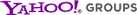 Switch to: Text-Only, Daily Digest • Unsubscribe • Terms of Use.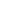 __,_._,___7-12-11  Glenn, this is my attempt to translate what was in the James Holloman bible.  Might be easier for someone to edit my notes than to start from scratch.  I have the pages (21) from the bible copied in case you can’t locate the original.  Sometimes things are removed – that’s why I copy when I find…Bettyhttp://freepages.genealogy.rootsweb.ancestry.com/~mysouthernfamily/myff/d0006/g0000051.html#I37780 )Birthdates – See James Holloman’s bible for original hand writtenJames R(oss) HolmanJason? H James Holman Charlotty, his wife, b the 4th day of Feb____Father of Abner Jackson Holman) James Holloman, son of Samuel HollomanChristian (Christine?/or Charlotte?), his wife, was b the 25th day of Jul, 1795John Jenkins, son of Jane Jenkins and Wisley Earling.  His daddy was born Oct 6th, 1872 (is this Charlotty’s dad?)(SLAVE) belonged to James Holloman  (father of Abner Jackson Holloman)Slaves owned by Abner Jackson’s father, James Holloman.Randerl was b Jan 1839Giles? Was b Jun 1840Lewis Lynn was b Dec 1857Sikel was b Jul 29k, 1843Fillip was b Oct 1844Manier? Was b Jun 1858Tiley was b May 1849Basil was b Jun 1851Weston was b Jan 6, 1852__nneys was b Aug 1853Alley? Ann was b oct 1853Goodman was b May 1855Kertis Pek was b Jun 1856Boudey was b 1857Levinea Holloman, a dau of James Holloman, Charlotty, his wife, was b the 28th day of Aug 1818Jason Holloman, a son of James Holloman and Charlotty, his wife, was b 11th day of Mar 1834Abner Jackson Holloman, a son of James Holloman and Charlotty, his wife, was b the 15th of Feb 1821Starkey Holloman, a son of James Holloman and Charlotty his wife, was b the 18th day of Mar 1837James R Holloman, a son of James Holloman and Charlotty his wife, was b the 4th day of Feb 1824.Sheridan (Thevia?) dau of James Holloman and Charlotty, his wife, was b the 27th day of Dec 1825.William Dosey Holloman, (did this omit James Holloman as rest have) Charlotty, his wife, was b 11th day of Mar 1828.Norfleet Holloman, son of James Holloman, Charlotty his wife was b the 20th day of Nov 1830This page is a list of Abner Jackson Holloman’s father’s children.  Abner Jackson Holloman’s mama Dora’s father. James Ross, Norflet and Jason settled in AL. They all m in AL.  James Ross’ 3 daus Charlotte, Willie and Sally visited relatives here in A J’s latter days.  Norfleet’s daus Ella  and Maymie also visited Abner J in his latter days.Thevis is the sister Uncle Ross mentioned M Huestetler? to Grandpa (Abner Jackson) She’s m Crafford Lasiter??Slaves continuedWilliam Holloman, son of Thomas Holloman, his wife Cinthia, was b Jan 27, 1820Mary Holloman, dau of Thomas Holloman and his wife Cinthia, was b the 10th day of Mar 1836.Elizabeth Holloman, dau of Thomas-Cinthia was b the 2nd day of Aug 1821Sally Frances Holloman, dau of Thomas-Cinthia was b the 30th day of Oct 1837Martha Holloman, dau of Thomas-Cinthia was b the 3rd day of Jul 1823.James Edward B Holloman, son of Thomas-Cinthia was b the 31st day of May 1841George Thomas Holloman, son of Thomas-Cinthia was b 17th of Jul 1829Harriet Caroline Holloman, dau of Thomas-Cinthia was b 17th of Aug 1831Birthday list:Samuel Holloman James Holloman b 7-25-1795, son of SamuelChristian (Christine?), his wife, was b the 25th day of Jul, 1795Chldn of James and Charlotty)Levinea dau 		Aug 28, 1818Abner Jackson 		Feb15, 1821James R(oss) 		Feb 4, 1824 	Charlotte	Willie 	SallySheridan (Thevia?) dau Dec 27, 1825 M Crafford (Crawford?) LasiterWilliam Dosey (Dorsey?) 	Mar 11, 1828 Norfleet 			Nov 20, 1830	Ella	Maymie Jason 			Mar 11, 1834Starkey 			Mar 18, 1837 (paragraph breaks are mine.  Just assume ‘sic’ for different spellings)Clifton Wilcox Co. Ala June 30th 1879Dear BrotherIt (?... is) as if we have almost lost sight of each other.  I hardly know who’s fault it is either could find enough leisure to write a letter occasionally.  I would of thought some of you could wrote to me about Brother William’s death.  I don’t suppose I wold heard of it until now, but for Mrs. Will Moore writing to her folks here in Ala.  Poor Brother, I heard he died a very sad death.  So sudden too.  Strickend down in the field whilst attend to his business, and never was cons ious any more.  I heard he was facing it, having had an attack previous, but much milder form.  So he arranged his business matters.  Poor feller, I hope he did not neglect his spiritual matters for its something should be attended to first.  As soon as I heard of his death which was the last of Oct. 78, I wrote to his wife and directed? the letter to Minton, was sure she would answer it, but I was sadly disappointed, not a scratch I rec’d.  She must have rec’d but why she did not respond I never could devine;  My wife and daughter wrote several times to William long before he died, some of the letters had my childrens photographs in them.  They then wrote to know if he had got them, I don’t know how many times but never heard a word.  It was very strange for some of the letters must of went through.  I hear W. W. Mitchell and son settles his Estate.  It was ever so long after Mr Lasseters? death before I heard of it and then it was the merest accident.  I hear Sister was left in comfortable circumstances, glad to hear it.  Dear Brother you are the only Brother I have in N. C. now.  I often think which one of us will be called upon to go next.  It is something remarkable that such a large family as we were (and is yet)  to live to the age we have and Brothers and sisters of us the oldest ___ 60 years and the youngest 45 now that one is led the way, we may all follow along in quick suckcession.  As to myself – don’t think it will be long at farthest, my health has been declining ever since 1st May last.  Caused from disease of kidney’s and bladder.  I am using some remidies at this time I haved hoped would relieve me, but am beginning to despair.  I am up about two thirds of my time, am not able to do any thing in the way of labor.  I live about 30 miles distant from Norfleet and Jason, the way we go to get there.  Its not so far on an air line.  The Ala. River seperates us – I seldom see them  Norfleet has not been to see me in eleven years.  Jason has been here since Norfleet.  We meet sometimes by way of accident at the Court House in Camden.  They live near each other.  Dear Brother how are you getting along these hard times?  How many children have you living?  How old is the youngest?  And what are they doing?  Brother William told us when he was out here in March 1873 that you lost two that died of yellow chils about the same time since the war.  I have children living four – none have died since I saw you 1858.  Two of them are grown a daughter and son.  The other two are 14 & 8 years, a boy and girl.  I put my two boys to work this year.  They never worked much before.  They have about 25 acres in cultivation, cotton, corn, ---- ground peas and __?  Its pretty much laid by, cotton will have to be plowed once more.  I work this year about 8 lands besides on halves.  I have worked this way ---- since the war, and have made some money, am doing very well, and satisfied.  I try not to be hard to satisfy.  Want to content myself with my lot.  Pea? Crops are two weeks later this year than usual, owing to the cold spring.  Early corn is in roasting ear and looking promising.  The rains has been propiscious? up to this time.  We had a shower yesterday morning, another today would do no harm.  All this seas. it takes but a short drought to cut off a corn crop the sun being very hot.  Last year our corn was all made at this time, early does much better than late, we could not push it off last spring.  We had killing frost after the 15th Apr. which killed it dead but most of it came out, had to replant pretty heavy.  Now Brother I have written you (continued across top of page) you a long letter, you must answer and give me all the news about all our folks and kin and lold ---- ----- as well as the condition of the country.  If we never meet again in this world I hope to meet you on that beautiful shore sweet by and by”  My love to all,  Your devoted brother, Ross (looks like Rolp, or could it be Ross.  There is a James Norfleet and James Ross … http://freepages.genealogy.rootsweb.ancestry.com/~mysouthernfamily/myff/d0006/g0000051.html#I37780 )Many, many thanks for the note on David's Will. Saves me much time when I go to the Library today. Thanks, again, Lynn.

joe

--- On Mon, 7/11/11, Lynn and Verna <lrholliman@suddenlink.net> wrote:

From: Lynn and Verna <lrholliman@suddenlink.net>
Subject: [HOLLYMAN] Re: David Holliman's will
To: HOLLYMAN@yahoogroups.com
Date: Monday, July 11, 2011, 6:18 PM



This lineage is possibly of David Holliman's son David. Some familiar name for this group may appear:

DAVID HOLLIMAN
The National Society of the Daughters of the American Revolution Volume 162
page 34
Mrs. Minnie Mae Green Bartlett.
DAR ID Number: 161105
Born in Dublin, Ga.
Wife of Newell Greene Bartlett.
Descendant of David Holliman, as follows:
1. George Franklin Green (1856-1915) m. 1872 Mildred M. Holliman (1851-1913).
2. Thomas Jefferson Holliman (1809-79) m. 1st 1836 Nancy Spivey (1820-57).
3. John Holliman (1785-1855) m. 1st 1808 Prudence Hooks (1788-1848).
4. David Holliman m. 1783 Mary Holliman (1760-1820).
David Holliman served as private in the Georgia troops. He died, 1815, in Baldwin County, Ga.

--- In HOLLYMAN@yahoogroups.com, "Lynn and Verna" <lrholliman@...> wrote:
>
> This is the source: The following items have been extracted from The Early Records of Georgia, Volume I, Wilkes County abstracted and compiled by Grace Gillam Davidson, published in 1933 at Macon, GA.
> 
> I will go pull the folio this fall if necessary.
> 
> Lynn
> 
> --- In HOLLYMAN@yahoogroups.com, "Lynn and Verna" <lrholliman@> wrote:
> >
> > Online - End of Page 37 - The Early Records of Georgia, Volume I, Wilkes County - Start of Page 38
> > 
> > Folio 123--HOLLIMAN, DAVID, (will) To son David a slave Sam. To son Mark a slave James. To son Samuel slaves Orange and Judy. To To dau. Aley or Alcy Holliman a slave Winny. To son David 300 acres on Williams creek. To son Mark 200 acres. To son Samuel 350 acres. To wife a slave Cilvy and all household furniture. Absolom and Charity Holliman, Excrs. Signed Oct. 30, 1779. Probated July 9, 1783. Folio 125--Reuben Rogers, John Hill, appraisers. 
> > 
> > This looks like it will help!
> > 
> > Lynn
> >
>

[Non-text portions of this message have been removed]__._,_.___Reply to sender | Reply to group | Reply via web post | Start a New Topic Messages in this topic (37) Recent Activity: New Members 1 Visit Your Group "You don't know who you ARE
until you know who you are FROM." Switch to: Text-Only, Daily Digest • Unsubscribe • Terms of Use.__,_._,___Online - End of Page 37 - The Early Records of Georgia, Volume I, Wilkes County - Start of Page 38

Folio 123--HOLLIMAN, DAVID, (will) To son David a slave Sam. To son Mark a slave James. To son Samuel slaves Orange and Judy. To To dau. Aley or Alcy Holliman a slave Winny. To son David 300 acres on Williams creek. To son Mark 200 acres. To son Samuel 350 acres. To wife a slave Cilvy and all household furniture. Absolom and Charity Holliman, Excrs. Signed Oct. 30, 1779. Probated July 9, 1783. Folio 125--Reuben Rogers, John Hill, appraisers. 

This looks like it will help!

LynnThe Fannins also lived in Wilkes County, Georgia. I may have struck pay dirt with the David Fannin Holliman lineage. Now to figure the cross overs between the Hollimans, Atkinsons and Newberns in my lineage-------. No Fannins have responded from the Fannin group.

I am connected by DNA on 23andMe to Fannins and Atkinsons as cousins, and to Newberns on both 23andMe and FTDNA.

The rabbit trails continue. I've only had limited time to follow up, and it will be more restricted in the next 3 months.

By the way, I am looking for Hulda or Mahulda Fannin, born about 1802-3, or any Fannin/Newbern married to a Holliman/Newbern, or any combination of names.

LynnTina, don't know if you've seen this site - remove spaces, may be something to check out - http:// family tree maker.
genealogy.com/users/b/e/e/Janath-A-Day/WEBSITE-0001/UHP-1059.html

Betty
FL

________________________________
From: TINA PEDDIE <desabla1@yahoo.com>

To: HOLLYMAN@yahoogroups.com
Sent: Monday, July 11, 2011 7:29 PM
Subject: Re: [HOLLYMAN] Re: David Holliman's will


This #4 wife, PRUDENCE HOOKS, I've been trying to find out WHO HER PARENTS, MY ANCESTORS, WERE, for decades!!!! They are my line.... TINA

--- On Mon, 7/11/11, Lynn and Verna <lrholliman@suddenlink.net> wrote:

From: Lynn and Verna <lrholliman@suddenlink.net>
Subject: [HOLLYMAN] Re: David Holliman's will
To: HOLLYMAN@yahoogroups.com
Date: Monday, July 11, 2011, 4:18 PM



This lineage is possibly of David Holliman's son David. Some familiar name for this group may appear:

DAVID HOLLIMAN

The National Society of the Daughters of the American Revolution Volume 162

page 34

Mrs. Minnie Mae Green Bartlett.

DAR ID Number: 161105

Born in Dublin, Ga.

Wife of Newell Greene Bartlett.

Descendant of David Holliman, as follows:

1. George Franklin Green (1856-1915) m. 1872 Mildred M. Holliman (1851-1913).

2. Thomas Jefferson Holliman (1809-79) m. 1st 1836 Nancy Spivey (1820-57).

3. John Holliman (1785-1855) m. 1st 1808 Prudence Hooks (1788-1848).

4. David Holliman m. 1783 Mary Holliman (1760-1820).

David Holliman served as private in the Georgia troops. He died, 1815, in Baldwin County, Ga.

--- In HOLLYMAN@yahoogroups.com, "Lynn and Verna" <lrholliman@...> wrote:

>

> This is the source: The following items have been extracted from The Early Records of Georgia, Volume I, Wilkes County abstracted and compiled by Grace Gillam Davidson, published in 1933 at Macon, GA.

> 

> I will go pull the folio this fall if necessary.

> 

> Lynn

> 

> --- In HOLLYMAN@yahoogroups.com, "Lynn and Verna" <lrholliman@> wrote:

> >

> > Online - End of Page 37 - The Early Records of Georgia, Volume I, Wilkes County - Start of Page 38

> > 

> > Folio 123--HOLLIMAN, DAVID, (will) To son David a slave Sam. To son Mark a slave James. To son Samuel slaves Orange and Judy. To To dau. Aley or Alcy Holliman a slave Winny. To son David 300 acres on Williams creek. To son Mark 200 acres. To son Samuel 350 acres. To wife a slave Cilvy and all household furniture. Absolom and Charity Holliman, Excrs. Signed Oct. 30, 1779. Probated July 9, 1783. Folio 125--Reuben Rogers, John Hill, appraisers. 

> > 

> > This looks like it will help!

> > 

> > Lynn

> >

>

[Non-text portions of this message have been removed]

[Non-text portions of this message have been removed]__._,_.___Reply to sender | Reply to group | Reply via web post | Start a New Topic Messages in this topic (35) Recent Activity: Visit Your Group "You don't know who you ARE
until you know who you are FROM." MARKETPLACEStay on top of your group activity without leaving the page you're on - Get the Yahoo! Toolbar now.Switch to: Text-Only, Daily Digest • Unsubscribe • Terms of Use.__,_._,___This lineage is possibly of David Holliman's son David. Some familiar name for this group may appear:

DAVID HOLLIMAN
The National Society of the Daughters of the American Revolution Volume 162
page 34
Mrs. Minnie Mae Green Bartlett.
DAR ID Number: 161105
Born in Dublin, Ga.
Wife of Newell Greene Bartlett.
Descendant of David Holliman, as follows:
1. George Franklin Green (1856-1915) m. 1872 Mildred M. Holliman (1851-1913).
2. Thomas Jefferson Holliman (1809-79) m. 1st 1836 Nancy Spivey (1820-57).
3. John Holliman (1785-1855) m. 1st 1808 Prudence Hooks (1788-1848).
4. David Holliman m. 1783 Mary Holliman (1760-1820).
David Holliman served as private in the Georgia troops. He died, 1815, in Baldwin County, Ga.

--- In HOLLYMAN@yahoogroups.com, "Lynn and Verna" <lrholliman@...> wrote:
>
> This is the source: The following items have been extracted from The Early Records of Georgia, Volume I, Wilkes County abstracted and compiled by Grace Gillam Davidson, published in 1933 at Macon, GA.
> 
> I will go pull the folio this fall if necessary.
> 
> Lynn
> 
> --- In HOLLYMAN@yahoogroups.com, "Lynn and Verna" <lrholliman@> wrote:
> >
> > Online - End of Page 37 - The Early Records of Georgia, Volume I, Wilkes County - Start of Page 38
> > 
> > Folio 123--HOLLIMAN, DAVID, (will) To son David a slave Sam. To son Mark a slave James. To son Samuel slaves Orange and Judy. To To dau. Aley or Alcy Holliman a slave Winny. To son David 300 acres on Williams creek. To son Mark 200 acres. To son Samuel 350 acres. To wife a slave Cilvy and all household furniture. Absolom and Charity Holliman, Excrs. Signed Oct. 30, 1779. Probated July 9, 1783. Folio 125--Reuben Rogers, John Hill, appraisers. 
> > 
> > This looks like it will help!
> > 
> > Lynn
> >ory, published 1967 (reprint of 1920 edition)Holliman, Samuel. 2871/2 acres, Washington Co., bounded N. Ayres and Irvin, E. Few, S. Thos Childry, W. Oconee river, lot 707. Warrant 1229. May 17, 1784. p. 234. (page 211) Kimbrough, William. 2871/2 acres, Washington Co., bounded N. & S. vacant, E. Robt. Holliman, W. grantee, lot 866. Warrant 207. Nov. 15, 1784, p. 281 (page 214) (Note:  Found no other information on Robt. Holliman in Georgia in this time period.)Salter, Simon. 2871/2 acres, Washington Co., bounded all sides vacant, containing two ponds, lot 711. Warrant 1314. July 1, 1784. p. 236. (page 211)Holliman, Samuel. 2871/2 acres, Washington Co., bounded N. Ayres and Irvin, E. Few, S. Thos Childry, W. Oconee river, lot 707. Warrant 1229. May 17, 1784. p. 234. (page 211) Kimbrough, William. 2871/2 acres, Washington Co., bounded N. & S. vacant, E. Robt. Holliman, W. grantee, lot 866. Warrant 207. Nov. 15, 1784, p. 281 (page 214) (Note:  Found no other information on Robt. Holliman in Georgia in this time period.)Salter, Simon. 2871/2 acres, Washington Co., bounded all sides vacant, containing two ponds, lot 711. Warrant 1314. July 1, 1784. p. 236. (page 211)Holliman, Samuel. 2871/2 acres, Washington Co., bounded N. Ayres and Irvin, E. Few, S. Thos Childry, W. Oconee river, lot 707. Warrant 1229. May 17, 1784. p. 234. (page 211) Kimbrough, William. 2871/2 acres, Washington Co., bounded N. & S. vacant, E. Robt. Holliman, W. grantee, lot 866. Warrant 207. Nov. 15, 1784, p. 281 (page 214) (Note:  Found no other information on Robt. Holliman in Georgia in this time period.)Salter, Simon. 2871/2 acres, Washington Co., bounded all sides vacant, containing two ponds, lot 711. Warrant 1314. July 1, 1784. p. 236. (page 211)Holliman, Samuel. 2871/2 acres, Washington Co., bounded N. Ayres and Irvin, E. Few, S. Thos Childry, W. Oconee river, lot 707. Warrant 1229. May 17, 1784. p. 234. (page 211) Kimbrough, William. 2871/2 acres, Washington Co., bounded N. & S. vacant, E. Robt. Holliman, W. grantee, lot 866. Warrant 207. Nov. 15, 1784, p. 281 (page 214) (Note:  Found no other information on Robt. Holliman in Georgia in this time period.)Salter, Simon. 2871/2 acres, Washington Co., bounded all sides vacant, containing two ponds, lot 711. Warrant 1314. July 1, 1784. p. 236. (page 211)Holliman, Samuel. 2871/2 acres, Washington Co., bounded N. Ayres and Irvin, E. Few, S. Thos Childry, W. Oconee river, lot 707. Warrant 1229. May 17, 1784. p. 234. (page 211) Kimbrough, William. 2871/2 acres, Washington Co., bounded N. & S. vacant, E. Robt. Holliman, W. grantee, lot 866. Warrant 207. Nov. 15, 1784, p. 281 (page 214) (Note:  Found no other information on Robt. Holliman in Georgia in this time period.)Salter, Simon. 2871/2 acres, Washington Co., bounded all sides vacant, containing two ponds, lot 711. Warrant 1314. July 1, 1784. p. 236. (page 211)Holliman, Samuel. 2871/2 acres, Washington Co., bounded N. Ayres and Irvin, E. Few, S. Thos Childry, W. Oconee river, lot 707. Warrant 1229. May 17, 1784. p. 234. (page 211) Kimbrough, William. 2871/2 acres, Washington Co., bounded N. & S. vacant, E. Robt. Holliman, W. grantee, lot 866. Warrant 207. Nov. 15, 1784, p. 281 (page 214) (Note:  Found no other information on Robt. Holliman in Georgia in this time period.)Salter, Simon. 2871/2 acres, Washington Co., bounded all sides vacant, containing two ponds, lot 711. Warrant 1314. July 1, 1784. p. 236. (page 211)Holliman, Samuel. 2871/2 acres, Washington Co., bounded N. Ayres and Irvin, E. Few, S. Thos Childry, W. Oconee river, lot 707. Warrant 1229. May 17, 1784. p. 234. (page 211) Kimbrough, William. 2871/2 acres, Washington Co., bounded N. & S. vacant, E. Robt. Holliman, W. grantee, lot 866. Warrant 207. Nov. 15, 1784, p. 281 (page 214) (Note:  Found no other information on Robt. Holliman in Georgia in this time period.)Salter, Simon. 2871/2 acres, Washington Co., bounded all sides vacant, containing two ponds, lot 711. Warrant 1314. July 1, 1784. p. 236. (page 211)Holliman, Samuel. 2871/2 acres, Washington Co., bounded N. Ayres and Irvin, E. Few, S. Thos Childry, W. Oconee river, lot 707. Warrant 1229. May 17, 1784. p. 234. (page 211) Kimbrough, William. 2871/2 acres, Washington Co., bounded N. & S. vacant, E. Robt. Holliman, W. grantee, lot 866. Warrant 207. Nov. 15, 1784, p. 281 (page 214) (Note:  Found no other information on Robt. Holliman in Georgia in this time period.)Salter, Simon. 2871/2 acres, Washington Co., bounded all sides vacant, containing two ponds, lot 711. Warrant 1314. July 1, 1784. p. 236. (page 211)Holliman, Samuel. 2871/2 acres, Washington Co., bounded N. Ayres and Irvin, E. Few, S. Thos Childry, W. Oconee river, lot 707. Warrant 1229. May 17, 1784. p. 234. (page 211) Kimbrough, William. 2871/2 acres, Washington Co., bounded N. & S. vacant, E. Robt. Holliman, W. grantee, lot 866. Warrant 207. Nov. 15, 1784, p. 281 (page 214) (Note:  Found no other information on Robt. Holliman in Georgia in this time period.)Salter, Simon. 2871/2 acres, Washington Co., bounded all sides vacant, containing two ponds, lot 711. Warrant 1314. July 1, 1784. p. 236. (page 211)Holliman, Samuel. 2871/2 acres, Washington Co., bounded N. Ayres and Irvin, E. Few, S. Thos Childry, W. Oconee river, lot 707. Warrant 1229. May 17, 1784. p. 234. (page 211) Kimbrough, William. 2871/2 acres, Washington Co., bounded N. & S. vacant, E. Robt. Holliman, W. grantee, lot 866. Warrant 207. Nov. 15, 1784, p. 281 (page 214) (Note:  Found no other information on Robt. Holliman in Georgia in this time period.)Salter, Simon. 2871/2 acres, Washington Co., bounded all sides vacant, containing two ponds, lot 711. Warrant 1314. July 1, 1784. p. 236. (page 211)Holliman, Samuel. 2871/2 acres, Washington Co., bounded N. Ayres and Irvin, E. Few, S. Thos Childry, W. Oconee river, lot 707. Warrant 1229. May 17, 1784. p. 234. (page 211) Kimbrough, William. 2871/2 acres, Washington Co., bounded N. & S. vacant, E. Robt. Holliman, W. grantee, lot 866. Warrant 207. Nov. 15, 1784, p. 281 (page 214) (Note:  Found no other information on Robt. Holliman in Georgia in this time period.)Salter, Simon. 2871/2 acres, Washington Co., bounded all sides vacant, containing two ponds, lot 711. Warrant 1314. July 1, 1784. p. 236. (page 211)Holliman, Samuel. 2871/2 acres, Washington Co., bounded N. Ayres and Irvin, E. Few, S. Thos Childry, W. Oconee river, lot 707. Warrant 1229. May 17, 1784. p. 234. (page 211) Kimbrough, William. 2871/2 acres, Washington Co., bounded N. & S. vacant, E. Robt. Holliman, W. grantee, lot 866. Warrant 207. Nov. 15, 1784, p. 281 (page 214) (Note:  Found no other information on Robt. Holliman in Georgia in this time period.)Salter, Simon. 2871/2 acres, Washington Co., bounded all sides vacant, containing two ponds, lot 711. Warrant 1314. July 1, 1784. p. 236. (page 211)Holliman, Samuel. 2871/2 acres, Washington Co., bounded N. Ayres and Irvin, E. Few, S. Thos Childry, W. Oconee river, lot 707. Warrant 1229. May 17, 1784. p. 234. (page 211) Kimbrough, William. 2871/2 acres, Washington Co., bounded N. & S. vacant, E. Robt. Holliman, W. grantee, lot 866. Warrant 207. Nov. 15, 1784, p. 281 (page 214) (Note:  Found no other information on Robt. Holliman in Georgia in this time period.)Salter, Simon. 2871/2 acres, Washington Co., bounded all sides vacant, containing two ponds, lot 711. Warrant 1314. July 1, 1784. p. 236. (page 211)